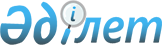 Об утверждении Правил деятельности военных, специальных учебных заведений Министерства внутренних дел Республики КазахстанПриказ Министра внутренних дел Республики Казахстан от 13 января 2016 года № 23. Зарегистрирован в Министерстве юстиции Республики Казахстан 19 февраля 2016 года № 13141.
      В соответствии с подпунктом 3) статьи 5-1 Закона Республики Казахстан от 27 июля 2007 года "Об образовании", ПРИКАЗЫВАЮ:
      1. Утвердить прилагаемые Правила деятельности военных, специальных учебных заведений Министерства внутренних дел Республики Казахстан.
      2. Департаменту кадровой работы Министерства внутренних дел Республики Казахстан (Абдигалиев А.У.) обеспечить:
      1) государственную регистрацию настоящего приказа в Министерстве юстиции Республики Казахстан;
      2) в течение десяти календарных дней после государственной регистрации настоящего приказа в Министерстве юстиции Республики Казахстан направление на официальное опубликование в периодических печатных изданиях и информационно-правовой системе "Әділет";
      3) в течение десяти календарных дней после государственной регистрации настоящего приказа в Министерстве юстиции Республики Казахстан направление в Республиканское государственное предприятие на праве хозяйственного ведения "Республиканский центр правовой информации Министерства юстиции Республики Казахстан" для размещения в Эталонном контрольном банке нормативных правовых актов Республики Казахстан;
      4) размещение настоящего приказа на интернет-ресурсе Министерства внутренних дел Республики Казахстан;
      5) в течение десяти рабочих дней после государственной регистрации настоящего приказа в Министерстве юстиции Республики Казахстан представление в Юридический департамент Министерства внутренних дел Республики Казахстан сведений об исполнении мероприятий, предусмотренных подпунктами 1), 2), 3) и 4) настоящего пункта.
      3. Признать утратившими силу приказ Министра внутренних дел Республики Казахстан от 9 июня 2014 года № 331 "Об утверждении Правил деятельности организаций образования органов внутренних дел Республики Казахстан (зарегистрированный в Реестре государственной регистрации нормативных правовых актов за № 9594, опубликованный в газете "Юридическая газета" от 3 сентября 2014 года № 130 (2698) и 4 сентября 2014 года № 132 (2700)).
      4. Контроль за исполнением настоящего приказа возложить на первого заместителя министра внутренних дел Республики Казахстан генерал-лейтенанта полиции Демеуова М.Г. 
      5. Настоящий приказ вводится в действие по истечении десяти календарных дней после дня его первого официального опубликования. Правила деятельности военных, специальных учебных заведений Министерства внутренних дел Республики Казахстан Глава 1. Общие положения
      Сноска. Заголовок главы 1 - в редакции приказа Министра внутренних дел РК от 22.01.2020 № 44 (вводится в действие по истечении десяти календарных дней после дня его первого официального опубликования).
      1. Настоящие Правила деятельности военных, специальных учебных заведений Министерства внутренних дел Республики Казахстан (далее – Правила) разработаны в соответствии с Законом Республики Казахстан
      от 27 июля 2007 года "Об образовании" (далее – Закон "Об образовании").
      2. Правила определяют порядок деятельности военных, специальных  учебных заведений Министерства внутренних дел Республики Казахстан (далее – учебные заведения МВД), который включает организацию:
      управления деятельности;
      образовательной деятельности;
      воспитательной работы;
      научно-исследовательской, редакционно-издательской и  международной деятельности учебных заведений МВД.
      3. В Правилах используются следующие понятия:
      1) военные вузы – учебные заведения МВД, реализующие образовательные программы высшего и дополнительного образования для Национальной гвардии Министерства внутренних дел (далее – МВД) Республики Казахстан;
      2) обучающиеся – курсанты, слушатели (в том числе иностранные), магистранты, докторанты, кандидаты на службу в органы внутренних дел Республики Казахстан (далее – ОВД), проходящие курсы специального первоначального обучения;
      3) вузы – учебные заведения МВД, реализующие образовательные программы высшего, послевузовского и дополнительного образования, а также специальное первоначальное обучение кандидатов на службу ОВД (при наличии);
      4) кафедра – учебное структурное подразделение вуза, осуществляющее учебную, методическую и научно-исследовательскую работу по одной или нескольким родственным дисциплинам, воспитательную работу среди обучающихся; 
      5) факультет (институт) – основное учебное, научное структурное подразделение вуза, которое осуществляет обучение по одной или нескольким родственным специальностям по очной, заочной формам обучения, руководство научно-исследовательской деятельностью кафедр и лабораторий, относящихся к специальностям факультета (института), а также специальное первоначальное обучение, повышение квалификации и переподготовку кадров;
      6) цикл – учебное структурное подразделение Учебного центра МВД, осуществляющее учебную, методическую работу по одной или нескольким родственным дисциплинам, воспитательную работу среди обучающихся;
      7) академия МВД – учебное заведение МВД, реализующее образовательные программы высшего, послевузовского и дополнительного образования, а также специальное первоначальное обучение кандидатов на службу в ОВД (при наличии);
      8) институт МВД – учебное заведение МВД, реализующее образовательные программы высшего и дополнительного образования, а также специальное первоначальное обучение кандидатов на службу в ОВД (при наличии);
      9) учебный центр МВД – учебное заведение МВД, реализующее образовательные программы дополнительного образования, а также специальное первоначальное обучение кандидатов на службу в ОВД (далее – Учебный центр).
      4. Типовая структура и штатное расписание учебных заведений утверждается МВД. Глава 2. Порядок организации управления деятельностью учебных заведений МВД
      Сноска. Заголовок главы 2 - в редакции приказа Министра внутренних дел РК от 22.01.2020 № 44 (вводится в действие по истечении десяти календарных дней после дня его первого официального опубликования). Параграф 1. Порядок организации управления
деятельностью вузов
      5. Управление вузом осуществляется в соответствии с настоящими Правилами, а также уставом вуза.
      6. Непосредственное руководство вузом осуществляет начальник вуза, назначаемый на должность и освобождаемый от должности приказом Министра внутренних дел Республики Казахстан (далее – Министр). Заместители начальника вуза назначаются и освобождаются от должности приказом Министра по представлению начальника вуза (в военных вузах –начальник, заместители начальника назначаются и освобождаются от должности приказом Главнокомандующего Национальной гвардией Республики Казахстан).
      7. В вузах создаются коллегиальные органы управления. К органам коллегиального управления относятся ученый совет, учебно-методический совет, а также органы, создаваемые уставом вуза с целью эффективного решения задач и выполнения функций вуза.
      8. Состав и количество членов, деятельность коллегиальных органов управления вуза определяются вузами.
      9. В состав вуза входят структурные подразделения: факультеты (институты), кафедры, отделы, а также центры, лаборатории, отделения при их наличии.
      10. Структурные подразделения вуза осуществляют свою деятельность на основе настоящих Правил, устава вуза, положений о соответствующих структурных подразделениях вуза, годового плана работы, разрабатываемых на учебный год.
      11. Начальник вуза утверждает положения о структурных подразделениях, в которых определяются основные направления их деятельности, и должностные инструкции сотрудников (работников).
      12. Руководство работой факультета (института) осуществляет начальник факультета (института) назначаемый и освобождаемый от должности приказом начальника вуза по согласованию с МВД.
      13. Кафедра организуется при наличии не менее чем 7 штатных преподавателей по профилю кафедры.
      В штат кафедры входят начальник кафедры, заместитель, профессоры, доценты, старшие преподаватели, преподаватели, учебно-вспомогательный персонал.
      14. Исходя из содержания закрепленных учебных дисциплин в соответствии с типовыми и рабочими учебными планами утвержденными в соответствии с Законом "Об образовании" кафедры классифицируются на общеобразовательные и специальные.
      Кафедры, осуществляющие подготовку и выпуск специалистов, являются выпускающими.
      15. Работа кафедры направлена на теоретическую и практическую подготовку специалистов в соответствии с содержанием образовательных программ высшего и послевузовского образования.
      Повышение квалификации, стажировка сотрудников (работников) кафедры осуществляется не реже одного раза в три года.
      16. Численность обучающихся в вузе определяется государственным образовательным заказом.
      17. Вузы реализуют образовательные программы по очной и заочной (кроме военных вузов) форме обучения.
      Допускается использование дистанционных образовательных технологий обучения при заочной форме обучения и дополнительном образовании.
      18. Наполняемость академической группы определяется в соответствии с государственным образовательным заказом на подготовку специалистов с высшим и послевузовским образованием.
      Формирование академических потоков вузом осуществляется самостоятельно.
      19. В целях обеспечения и укрепления служебной дисциплины, мотивации повышения уровня знаний, выполнения требований учебного плана начальником вуза к обучающимся применяются меры поощрения и взыскания.
      20. Отчисление обучающихся производится приказом начальника вуза. 
      Допускается отчисление обучающихся по собственному желанию, за неуспеваемость, за нарушение служебной дисциплины, по состоянию здоровья.
      Обучающиеся, достигшие призывного возраста и отчисленные по неуспеваемости, недисциплинированности, а также по собственному желанию, направляются в органы военного управления по месту жительства для постановки на воинский учет. Параграф 2. Порядок организации управления деятельностью
Учебного центра МВД
      21. Управление Учебным центром осуществляется в соответствии с настоящими Правилами, а также уставом учебного центра.
      22. Непосредственное руководство Учебным центром осуществляет начальник Учебного центра, назначаемый на должность и освобождаемый приказом заместителя Министра.
      23. В Учебном центре создаются коллегиальные органы управления. К органам коллегиального управления относятся педагогический совет, методический совет и органы, создаваемые в соответствии с уставом Учебного центра с целью эффективного решения задач и выполнения функций учебного центра.
      24. Состав и количество членов, деятельность коллегиальных органов управления Учебного центра определяются положениями, разрабатываемыми Учебным центром.
      25. Структурные подразделения Учебного центра осуществляют свою деятельность на основе настоящих Правил, устава Учебного центра, положений о соответствующих структурных подразделениях Учебного центра, годового плана работы. 
      26. Начальник Учебного центра утверждает положения о структурных подразделениях, в которых определяются основные направления их деятельности, утверждает должностные инструкции сотрудников (работников).
      27. Цикл осуществляет учебно-методическую и воспитательную деятельность в соответствии с годовым планом работы. Штат цикла определяется исходя из объема работы и среднегодовой педагогической нагрузки преподавательского состава с учетом специфики учебного процесса. 
      В штат цикла входят начальник цикла, старшие преподаватели, преподаватели.
      Повышение квалификации, стажировка сотрудников (работников) цикла осуществляется не реже одного раза в три года.
      28. Обучающиеся на курсах специального первоначального обучения проживают в казармах (в общежитии) и обеспечиваются питанием. 
      29. В целях обеспечения и укрепления служебной дисциплины, мотивации повышения уровня знаний, выполнения требований учебного плана начальником Учебного центра к обучающимся применяются меры поощрения и взыскания. 
      30. Отчисление обучающихся производится приказом начальника Учебного центра. 
      Допускается отчисление обучающихся по собственному желанию, за неуспеваемость, за нарушение служебной дисциплины, по состоянию здоровья. Глава 3. Организация образовательной деятельности учебных заведений МВД
      Сноска. Заголовок главы 3 - в редакции приказа Министра внутренних дел РК от 22.01.2020 № 44 (вводится в действие по истечении десяти календарных дней после дня его первого официального опубликования). Параграф 1. Организация образовательной деятельности вузов
      31. В вузах подготовка кадров с высшим и послевузовским образованием осуществляется различными по содержанию и срокам обучения образовательным программам. 
      32. Учебно-методическая работа в вузах осуществляется во всех структурных подразделениях, реализующих и координирующих учебный процесс, образовательные программы высшего, послевузовского и дополнительного образования (факультеты (институты), кафедры), в учебно-методических подразделениях (учебный отдел, отдел планирования учебного процесса, учебно-методический центр). 
      33. Непосредственное руководство учебно-методической работой вуза осуществляет заместитель начальника по учебной работе. 
      34. Учебно-методическая работа вуза включает: 
      1) разработку академического календаря, рабочих учебных планов и программ (силлабусов), учебно-методических комплексов специальностей и дисциплин;
      2) учебно-методическое обеспечение учебных дисциплин учебниками, учебными пособиями, сборниками задач, комплексными заданиями, пособиями по лабораторным, контрольным, курсовым работам, методическими рекомендациями по изучению дисциплин, а также материалами текущего, рубежного и итогового контроля знаний, итоговой аттестации обучающихся по всем формам обучения; 
      3) разработку программ профессиональных практик, а также методических рекомендаций (указаний) по написанию дипломных работ (проектов), магистерских и докторских диссертаций; 
      4) разработку, применение современных образовательных технологий и методов обучения, повышающих усвоение учебного материала обучающимися;
      5) учебно-методическое обеспечение самостоятельной работы обучающихся, направленной на развитие их способности к поиску, анализу и формулировке результата деятельности; 
      6) разработку программ по повышению квалификации и переподготовке преподавателей и специалистов; 
      7) иную деятельность, направленную на реализацию учебно-методической деятельности вуза. 
      35. Планирование содержания, способа организации и структуры учебно-методической деятельности осуществляется вузом на основе кредитной технологии обучения.
      36. Учебный год для обучающихся по очной форме в вузе начинается в соответствии с рабочим учебным планом, с 1 сентября, делится на академические периоды (семестры, триместры, кварталы) и заканчивается в сроки, установленные академическим календарем. Для 1 курса дата начала учебного года, при проведении учебно-лагерных сборов, начинается ранее 1 сентября. 
      37. Продолжительность академического периода вуз устанавливает самостоятельно в соответствии с Государственным общеобязательным стандартом высшего и послевузовского образования (далее – ГОСО), утвержденным приказом Министра науки и высшего образования Республики Казахстан от 20 июля 2022 года № 2 "Об утверждении государственных общеобязательных стандартов высшего и послевузовского образования" (зарегистрирован в Реестре государственной регистрации нормативных правовых актов под № 28916).
      Сноска. Пункт 37 - в редакции приказа Министра внутренних дел РК от 22.08.2023 № 655 (вводится в действие по истечении десяти календарных дней после дня его первого официального опубликования).


      38. Экзаменационные сессии по заочной форме обучения, их периоды и количество в учебном году устанавливаются ученым советом вуза. Сроки проведения курсов специального первоначального обучения, повышения квалификации и переподготовки устанавливается в соответствии с планом-графиком, утверждаемым приказом Министра. 
      39. Допускается введение летнего семестра (за исключением выпускного курса) для формирования дополнительных компетенций у обучающихся, в том числе проведения учебно-полевых сборов. 
      40. Организация учебной деятельности осуществляется на основе академического календаря, расписания учебных занятий. 
      41. Структура учебной деятельности формируется на основе учебных планов и образовательных программ, объема учебной нагрузки, продолжительности академических периодов, видов академических занятий, объема учебного материала. 
      42. Образовательные программы разрабатываются вузами по согласованию с профильными службами и ведомствами МВД. 
      43. Академический календарь, рабочие учебные планы специальностей и среднегодовая педагогическая нагрузка профессорско-преподавательского состава утверждаются решением ученого совета вуза.
      44. Планирование учебной нагрузки профессорско-преподавательского состава осуществляется в академических часах. 
      45. Один академический час аудиторной работы составляет не менее 40 минут. Исключение составляют лабораторные занятия, где академический час равен 100 минутам. 
      Один академический час профессиональных практики, научно-исследовательской работы обучающихся, итоговой государственной аттестации обучающихся составляет не менее 40 минут.
      46. В вузах устанавливаются следующие основные виды учебной работы: лекции, семинары, практические и лабораторные занятия, консультации, контрольные работы, самостоятельная работа обучающегося, самостоятельная работа обучающегося под руководством преподавателя, расчетно-графические работы, практикумы, все виды учений, лагерные сборы, профессиональная практика, учебная или научная стажировка, курсовая работа (проект), дипломная работа (проект), научно-исследовательская работа, экспериментально-исследовательская работа, магистерская диссертация, докторская диссертация. 
      47. Соотношение объема кредитов (часов) между лекциями и семинарами, практическими и лабораторными занятиями определяется вузом самостоятельно. 
      48. К чтению лекций, руководству дипломными работами (проектами), научно-исследовательской работе обучающихся допускаются преподаватели, занимающие должности начальника кафедры, заместителя начальника кафедры, профессора, доцента, старшего преподавателя, преподавателя (имеющего опыт практической работы и педагогический стаж по профилю специальности не менее 3 лет). 
      К чтению лекций и проведению других видов учебных занятий также привлекаются научные работники, опытные специалисты, имеющие опыт практической работы или педагогический стаж по профилю специальности не менее 3 лет.
      49. Учебная работа подразделяется на аудиторную (лекции, семинары, практические и лабораторные занятия, самостоятельная работа обучающегося под руководством преподавателя) и внеаудиторную, к которой относятся все остальные виды учебной работы. 
      50. Вуз самостоятельно определяет формы, методы и средства обучения, создавая максимально благоприятные условия для освоения обучающимися образовательных программ высшего, послевузовского и дополнительного образования. 
      51. Отвлечение обучающихся от учебных занятий (в том числе самостоятельной работы) допускается только с письменного разрешения начальника вуза или его заместителя, курирующего учебную работу. 
      52. Образовательные программы высшего, послевузовского образования разрабатываются в соответствии с ГОСО. 
      53. Каждый цикл дисциплин состоит из дисциплин обязательного компонента, перечень и содержание которых определяются типовыми учебными планами и типовыми учебными программами, а также из дисциплин вузовского компонента, перечень и содержание которых определяются рабочими учебными планами, программами (силлабусами). 
      54. Допускается изучение дисциплины в течении нескольких академических периодов. 
      55. Обучение осуществляется на основе образовательных программ, единых для всех форм обучения. 
      56. Учебный процесс в вузе организовывается по сокращенным образовательным программам с сокращенным сроком обучения допускается по: 
      очной форме для лиц, имеющих высшее образование; 
      заочной форме для лиц, имеющих техническое и профессиональное, послесреднее или высшее образование.
      В данном случае осуществляется перезачет кредитов (часов) и учет ранее освоенных дисциплин при условии достаточности их объема и преемственности образовательной программы. Объем и срок обучения определяются с учетом пререквизитов обучающегося, определяемых на основе транскрипта.
      Обучение по сокращенным образовательным программам организуется по рабочим учебным планам, утвержденным отдельно для лиц, имеющих техническое и профессиональное, послесреднее образование, и для лиц, имеющих высшее образование.
      Образовательные программы на базе высшего образования предусматривают только профессиональную подготовку и включают циклы базовых и профилирующих дисциплин, дополнительные виды обучения, промежуточную и итоговую аттестации. 
      57. Профессиональная практика, научно-исследовательская и экспериментально-исследовательская работа и итоговая аттестация обучающихся проводятся согласно академическому календарю в соответствии с требованиями ГОСО. 
      58. Содержание разрабатываемой вузом программы и база профессиональной практики обеспечивается в соответствии профилю специальности (образовательной программы).
      59. Базами профессиональных практик являются соответствующие подразделения и ведомства МВД. Для прохождения профессиональных практик на базе соответствующего подразделения заключения договора не требуется (кроме военных вузов). 
      60. Направление на прохождение профессиональной практики оформляется приказом начальника вуза. 
      Обучающиеся заочной формы обучения при условии их работы по специальности освобождаются от профессиональной практики. В данном случае они представляют в вуз справку с места работы (в произвольной форме) и характеристику, отражающую их профессиональную деятельность.
      61. Научное руководство преддипломной практикой осуществляет научный руководитель дипломной работы (проекта). 
      62. Научный руководитель и тема исследования магистранта, докторанта на основании решения ученого совета утверждаются приказом начальника вуза. 
      63. Научный руководитель магистранта и научные консультанты докторанта назначаются из числа докторов и кандидатов наук, докторов философии (PhD) активно занимающихся научными исследованиями в данной отрасли наук (по профилю специальности) и имеющих опыт научного руководства. 
      64. В рамках научно-исследовательской (экспериментально-исследовательской) работы, индивидуальным планом работы магистранта и докторанта предусмотрено прохождение зарубежной научной стажировки. 
      65. Магистрант, докторант, не выполнивший учебный план, отчисляется приказом начальника вуза и откомандировывается к прежнему месту службы. 
      66. Для осуществления учета освоенных кредитов, организации промежуточной аттестации и ведения учета учебных достижений обучающихся в вузе создается подразделение для мониторинга и контроля (оценки) качества образования. 
      67. В целях проведения учебных занятий, организации и проведения профессиональных практик, стажировок, подготовки курсовых работ (проектов), дипломных работ (проектов), магистерских диссертаций и докторских диссертаций вузы организуют филиалы кафедр (циклов) вуза в подразделениях ОВД, соответствующих их профилю.  Параграф 2. Организация образовательной деятельности
Учебных центров МВД
      68. Зачисление обучающихся в Учебный центр для прохождения специального первоначального обучения и сроки обучения осуществляется в соответствии с приказом Министра от 26 апреля 2011 года № 187 "Об утверждении Правил прохождения специального первоначального обучения для лиц, впервые поступающих в органы внутренних дел Республики Казахстан на должности рядового, младшего и среднего начальствующего состава" (зарегистрирован в Реестре государственной регистрации нормативных правовых актов № 6978) (далее – приказ № 187). 
      69. Учебный центр организует учебно-воспитательный процесс, выбирает формы, методы и средства обучения, создает необходимые условия для освоения образовательных программ. 
      70. Непосредственное руководство учебно-методической работой Учебного центра осуществляет заместитель начальника по учебной работе. 
      71. Учебно-методическая работа Учебного центра включает: 
      1) разработку графика учебного процесса, рабочих учебных планов и программ;
      2) учебно-методическое обеспечение учебных дисциплин учебными пособиями, сборниками задач, комплексными заданиями, методическими рекомендациями по изучению дисциплин, а также материалами текущего и итогового контроля знаний; 
      3) учебно-методическое обеспечение самостоятельной работы обучающихся;
      4) иную деятельность, направленную на учебно-методическое обеспечение учебного процесса. 
      72. Организация учебной деятельности осуществляется на основе расписания учебных занятий. 
      73. Структура учебной деятельности формируется на основе типовых учебных планов и учебных программ, объема учебной нагрузки, видов занятий, объема учебного материала. 
      74. Типовые учебные планы разрабатываются кадровым подразделением МВД совместно с профильными службами МВД и утверждаются Министром.
      Сноска. Пункт 74 - в редакции приказа Министра внутренних дел РК от 22.01.2020 № 44 (вводится в действие по истечении десяти календарных дней после дня его первого официального опубликования).


      75. Рабочие учебные программы и планы, график учебного процесса, среднегодовая педагогическая нагрузка преподавательского состава утверждаются решением педагогического совета Учебного центра. 
      При разработке учебных планов Учебные центры перераспределяют количество часов, отводимых на освоение учебного материала по каждому циклу дисциплин в пределах 20% от общего количества часов типового учебного плана.
      76. Планирование учебной нагрузки преподавательского состава осуществляется в академических часах, который составляет не менее 40 минут. 
      77. В Учебном центре устанавливаются следующие основные виды учебной работы: лекции, семинары, практические и лабораторные занятия, самостоятельная работа обучающихся, подготовка и прохождение итогового контроля, все виды учений. 
      78. Учебная работа подразделяется на аудиторную (лекции, семинары, практические и лабораторные занятия) и внеаудиторную, к которой относятся все остальные виды учебной работы. 
      79. Учебный центр самостоятелен в выборе форм, порядка и периодичности проведения текущего и итогового контроля успеваемости. 
      80. Обязательным условием в деятельности Учебного центра является наличие соответствующей аудиторной базы, учебных кабинетов, специализированных полигонов, тиров, спортивных залов и других помещений, обеспечивающих его деятельность. 
      81. По окончании обучения на курсах специального первоначального обучения, повышения квалификации и переподготовки обучающимся выдается сертификат по форме в соответствии с приказом № 187. Глава 4. Организация воспитательной работы в учебных заведениях МВД
      Сноска. Заголовок главы 4 - в редакции приказа Министра внутренних дел РК от 22.01.2020 № 44 (вводится в действие по истечении десяти календарных дней после дня его первого официального опубликования).
      82. Воспитательная деятельность учебных заведений МВД является составной частью учебного процесса и включает:
      1) формирование у обучающихся умений самостоятельно и компетентно принимать и реализовывать решения; 
      2) формирование у обучающихся чувства патриотизма, гражданственности, интернационализма, высокой морали и нравственности; 
      3) формирование у обучающихся мотивации к здоровому образу жизни, активному участию в общественных мероприятиях; 
      4) формирование у обучающихся антикоррупционного поведения; 
      5) проведение тематических мероприятий по профилю кафедры (факультета(института)), цикла способствующих расширению кругозора обучающихся, формированию ценностного отношения к избранной специальности; 
      6) проведение профориентационной работы среди обучающихся средних общеобразовательных школ, организаций технического и профессионального образования; 
      7) мероприятия, направленные на реализацию задач воспитательного процесса. 
      83. Воспитательная деятельность осуществляется на основе взаимного уважения человеческого достоинства обучающихся и профессорско-преподавательского состава и строгого исполнения требований устава вуза (Учебного центра).
      84. Воспитательная работа входит в общую нагрузку профессорско-преподавательского состава.  Глава 5. Организация научно-исследовательской, редакционно-издательской и международная деятельность учебных заведений МВД (вузов)
      Сноска. Заголовок главы 5 - в редакции приказа Министра внутренних дел РК от 22.01.2020 № 44 (вводится в действие по истечении десяти календарных дней после дня его первого официального опубликования).
      85. Научно-исследовательская деятельность вузов направлена на обеспечение интеграции науки, образования и практической деятельности подразделений и ведомств МВД, развитие на этой основе научно-образовательного процесса, повышение конкурентоспособности научных исследований и инновационной деятельности. 
      86. Организация и проведение научно-исследовательских работ (фундаментальных, поисковых, прикладных научных исследований) (далее – НИР) осуществляется в структурных подразделениях вуза. 
      87. НИР в вузах выполняется лицами из числа профессорско-преподавательского и научного состава, обучающимися. 
      88. Для выполнения указанных работ в вузах создаются временные авторские коллективы. 
      89. Выполнение НИР для профессорско-преподавательского и научного состава вузов относится к числу основных обязанностей и осуществляется в рабочее время в соответствии с индивидуальным планом работы. 
      90. НИР вуза включает: 
      1) проведение фундаментальных, поисковых, прикладных научно-исследовательских работ, опытно-конструкторских работ, направленных на решение задач практической деятельности подразделений и ведомств МВД; 
      2) научное, научно-методическое, информационно-аналитическое обеспечение нормотворческой и практической деятельности подразделений и ведомств МВД; 
      3) исследование и разработку теоретических и методологических основ развития высшего, послевузовского и дополнительного образования; 
      4) разработку и внедрение инновационных технологий обучения в учебный процесс; 
      5) внедрение результатов научных исследований в учебный процесс и практику; 
      6) формирование и развитие собственных научных школ (при наличии соответствующего научного потенциала), активное привлечение к научно-исследовательской работе научно-педагогических сотрудников и обучающихся; 
      7) защиту интеллектуальной собственности и авторских прав исследователей и разработчиков; 
      8) организацию и руководство научно-исследовательской работы обучающихся. 
      91. Координацию научно-исследовательской деятельности в вузе осуществляет заместитель начальника по научной работе и подразделение организации научно-исследовательской и редакционно-издательской работы. 
      92. НИР входит в педагогическую нагрузку профессорско-преподавательского состава. 
      93. По результатам НИР составляются промежуточный и заключительный отчеты, предусмотренные календарным планом. Ответственность за достоверность данных, содержащихся в отчете, несут руководители и исполнители НИР. 
      94. Основные задачи редакционно-издательской деятельности вуза: 
      1) подготовка и выпуск учебных, учебно-методических и научных материалов необходимых для обеспечения образовательного процесса вуза и практической деятельности подразделений и ведомств МВД; 
      2) пропаганда и распространение изданий вуза в образовательных учреждениях и практических органах внутренних дел. 
      95. Вуз выпускает следующие печатные издания: 
      1) монографии, учебники, учебные пособия (учебно-методические, учебно-наглядные пособия), практикумы, курсы лекций по всем дисциплинам (курсам) учебных планов; 
      2) методические материалы и учебно-методическую документацию для обеспечения образовательного процесса (рабочие учебные программы, методические пособия, рекомендаций, разработки, указания по изучению или преподаванию учебной дисциплины (курса) либо ее части); 
      3) тематические сборники научных трудов профессорско-преподавательского состава, научных сотрудников (работников), обучающихся; 
      4) материалы научных, научно-практических и методических конференций, сборов, совещаний, круглых столов и семинаров, в том числе проводимых совместно с другими образовательными учреждениями и государственными органами; 
      5) справочную, информационную и иную печатную продукцию. 
      96. Вузы осуществляют международное сотрудничество в области подготовки кадров, научной и педагогической деятельности. 
      97. Международное сотрудничество осуществляется в соответствии с международными договорами Республики Казахстан, соглашениями, заключенными МВД Республики Казахстан с соответствующими учреждениями зарубежных государств, прямых двусторонних договоров, заключенных вузом по согласованию с МВД Республики Казахстан. 
      98. Специальные вузы осуществляют международное сотрудничество в следующих формах: 
      1) направление по программам двустороннего и многостороннего обмена за пределы Республики Казахстан обучающихся, представителей профессорско-преподавательского и научного состава; 
      2) участие в научных конференциях, семинарах и других мероприятиях; 
      3) привлечение преподавателей образовательных учреждений и сотрудников правоохранительных органов иностранных государств для чтения лекций, проведения семинарских и практических занятий, выступления на конференциях и участия в других мероприятиях; 
      4) обучение иностранных граждан; 
      5) направление профессорско-преподавательского и научного состава, магистрантов и докторантов в зарубежные научные и учебные учреждения на педагогическую, научную стажировку; 
      6) проведение совместных фундаментальных и прикладных научных исследований, совместное издание научных трудов, учебной и учебно-методической литературы; 
      7) обмен научно-методическими базами данных; 
      8) участие в различных программах, финансируемых международными и иностранными организациями, фондами, а также совместно с иностранными партнерами участие в различных программах, финансируемых организациями и фондами Республики Казахстан. 
      99. Выезд обучающихся, профессорско-преподавательского и научного состава, иных сотрудников вуза за пределы Республики Казахстан, а также прием иностранных делегаций и граждан иностранных государств осуществляется по согласованию с МВД. 
      100. Вузы в рамках своей компетенции, по согласованию с МВД заключают с зарубежными партнерами (юридическими и (или) физическими лицами) соглашения о сотрудничестве в сфере подготовки кадров, проведения научных исследований.
					© 2012. РГП на ПХВ «Институт законодательства и правовой информации Республики Казахстан» Министерства юстиции Республики Казахстан
				
Министр
генерал-полковник полиции
К. КасымовУтверждены
приказом Министра
внутренних дел
Республики Казахстан
от 13 января 2016 года
№ 23